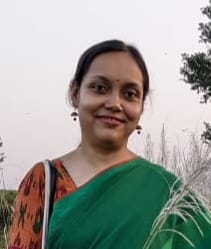 Name: 		Dr. Chandrabali DuttaDesignation: 	Assistant ProfessorQualification: 	M.A., PhDEmail:	chandrabalidutta@hmmcw.inTeaching Area: Sociology (Sociological Theory, Sociology of Gender, Classical Sociological Thought, Indian Sociological Thought and Issues, Research Methods and Statistics etc.)Experience: 14 yearsResearch Area: Sociology of Gender and Sociolinguistics, Sociology of Childhood and YouthTitle of the thesis under Ph D programme: Gender and Class Roots of Language: A Sociolinguistic Inquiry of Bengali Women in KolkataPost-Doctoral Research: N.A.Publications:Seminars, Symposiums, Leadership programmes attended:Oral presentation:Presented Paper entitled “Gender, Language and Marginalization: A Critical Evaluation of Anglo-American Theories” in 35th All India Sociological Conference (AISC) during 10th-12th October 2009 at Srinagar, Jammu and Kashmir.Participated in a workshop on “Translation of Knowledge Texts”, organized by National Translation Mission and Central Institute of Indian Languages (CIIL), at Jadavpur University in March 2010. (The book “Social Change in Modern India” by M.N.Srinivas was translated into Bengali during the workshop.)Presented Paper entitled “Changing Patterns of Language Use among Urban Adolescents and Youth in Kolkata” in UGC sponsored National Level Seminar organized by the department of Psychology, Basanti Devi College, Kolkata in November 2010.Paper presented on “Exploring construction of Gender Identity through Bengali Language in Kolkata” in the 13th National Women’s Studies Conference, held at Wardha, Maharashtra in January 2011.Presented a Paper entitled “Youth Language: A Sociolinguistic Account of Native Language Displacement vis-à-vis Popular Linguistic Patterns in the 21st Century Kolkata” in the International Seminar organized by department of Sociology, University of Calcutta in collaboration with Shastri-Indo-Canadian Institute, New Delhi in November 2011.Paper presented on “Is Women’s Language Powerless?- A Sociolinguistic Exploration of Women’s Marginalization in Kolkata” in the 37th  AISC held in J.N.U, New Delhi in December 2011.Presented Paper in 38th AISC on “Gendering of Language: A Sociolinguistic Explanation of Language Use Patterns of Young Bengali Women in 21st Century Kolkata” held at Udaipur, Rajasthan in December 2012.Presented Paper in XVIII ISA World Congress of Sociology on “Exploring Multidimensionality in Women’s Marginalization: The Intersection of Gender, Language and Social Class in 21st Century Kolkata”, held at Yokohama, Japan in July (13-19) 2014.Presented Paper in 41st All India Sociological Conference on “Youth Language In The Globalizing World: A Sociolinguistic Exploration of Young Bengali Women’s Language Use in 21st Century Kolkata”, held at KIIT, Bhubaneswar, Odisha in December (27-29) 2015.Presented Paper in 41st All India Sociological Conference on “Ethnic (Regional) Languages At Stake: A Sociological Account of Linguistic Changes in Multilingual Metropolis Kolkata in 21st Century”, held at KIIT, Bhubaneswar, Odisha in December (27-29) 2015.Presented Paper entitled “Youth Language(s): The Displacement of Indigenous Languages by Popular Global Linguistic Patterns in 21st Century Urban Kolkata”, in 18th International Conference on English Language, Literature and Linguistics (ICELLL), held at Singapore in September (8-9) 2016.Invited as Resource Person by Scottish Church College Dept of Teacher Education in a Two-Days State Level Seminar on ‘Gender and Women’s Studies’ (8-9 March 2017) on 9th of March 2017. Invited as Resource Person by Tiljala Balika Vidyalaya in a One Day Seminar cum Interactive Workshop on ‘Internet Safety and Ill Effects of Internet’ on 14th February 2018.Presented paper on Exploring the Role of Social Media and Trends in Youth Language(s) in 21st Century Kolkata: A Sociolinguistic Account, in one day International seminar held at Asutosh College, Kolkata in February 2019.Invited Talk as Resource Person in Two days National Seminar on Child Sexual Abuse: An Integrative Cross-Functional Approach organized by Loreto College, Kolkata in March 2019.Presented paper entitled ‘Gender and Language Interface in 21st Century Kolkata: A Sociolinguistic Account of Bengali Women’s Linguistic Practices’ in  International Conference- Samagam 2019 held at Jadavpur University in September 2019.Presented paper entitled ‘Rising Digital Culture and the Changing Patterns of Leisure Activities among Children in Kolkata: An Intersectional Analysis’ at the 45th AISC conducted by the Indian Sociological Society (ISS) at Trivandrum in December, 2019.Presented paper entitled ‘Breaking the Patriarchal Hegemony and a Shift to Gender-neutral Language in Indian Advertisements: A Sociological Analysis’ in ICSSR sponsored Two Days International Seminar organized by Kashipur Michael Madhusudan Mahavidyalaya, Purulia on 25th-26th February 2020.Invited Speaker in State Level Webinar on “Women’s Language and Writings in Patriarchal Context: A Sociological Perspective” organized jointly by Departments of Sociology of Kultali B.R.Ambedkar College and Basanti Devi College in August 2020. Presented paper titled “Parenting, Language Development and Everyday Life Experiences of Children: An Account of Intersectional Inequality in Kolkata” in IV ISA (International Sociological Association) Forum of Sociology (Virtual) held in Porto Alegre from February 23-28, 2021.Presented paper titled “Emerging Trends of Youth Language in 21st Century Kolkata: A Sociolinguistic Exploration” in the interdisciplinary International web-seminar on “Modern Trends in Humanities, Science & Technology and Social Sciences for Sustainable Development” organized by A.P.C.Roy College, Himachal Vihar in collaboration with UGC-HRDC, University of North Bengal on 23rd and 24th September 2021.Presented Paper titled Youth Language in 21st Century Kolkata: A Sociolinguistic Account of Young Bengali Women’s Everyday Linguistic Practices in 46th AISC (Online) in December 2021.Poster presentation: N.A.Leadership programme attended: N.A.Administrative Experiences: Duties performed as Head of the Department.Member of Academic Sub-Committee, Examination Sub-Committee, Admission Sub-Committee, Career Counselling and Placement Cell, Students’ Welfare and Campus Development Committee, NAAC Core Team, IQAC, Prize and Cultural Sub-Committee, Saraswat Charcha Chakra (Study Circle), Internal Complaints Committee (ICC), Criterion- I Coordinator of NAAC etc. Other Activities: ICSSR sponsored Minor Research Project on “Mapping Inclusion: Exploring Awareness about Disability related Education policies and their implementation in Educational Institutions in Kolkata” since 24th February 2022. Project Report submitted to ICSSR on 28th April 2023.Principal Investigator: Dr. Chandrabali DuttaCo- Principal Investigator: Sri Sayantan GhoshMembership of Professional bodies: Life Member of Indian Sociological Society (ISS).Life Member of Indian Association of Women’s Studies (IAWS).Regular Member of International Sociological Association (ISA).Others:Administrative experiences outside the College:Secretary of RC-24 Sociology of Childhood and Youth of Indian Sociological Society.Secretary of Bandhu Foundation, a Charitable Trust.Title of paperName of the author/sDepartment of the teacherName of journalYear of publicationISSN NumberLink to the recognition in UGC enlistment of the Journal /Digital Object Identifier (doi) numberLink to the recognition in UGC enlistment of the Journal /Digital Object Identifier (doi) numberLink to the recognition in UGC enlistment of the Journal /Digital Object Identifier (doi) numberTitle of paperName of the author/sDepartment of the teacherName of journalYear of publicationISSN NumberLink to website of the JournalLink to article / paper / abstract of the articleIs it listed in UGC Care listGender, Language and Marginalization: A Critical Evaluation of Anglo-American Sociolinguistic TheoriesChandrabali DuttaSociologyJournal of the department of Sociology, University of Calcutta in New Series Vol. 2, 2011, pp- 72-8920112395-2032Youth Language(s): Native Language Displacement vis-à-vis Popular Linguistic Patterns in Contemporary KolkataChandrabali Dutta & Bula BhadraSociologyISS E-Journal (journal of the Indian Sociological Society)2012Exploring Social Construction of Victims through Gendering of Language: An Untold AccountChandrabali DuttaSociology‘Language in India’,20151930-2940Gendering of Language and the Challenges of Globalization: A Sociolinguistic Account of Bengali Women’s Linguistic Patterns in 21st Century KolkataChandrabali DuttaSociology‘Language in India’,20161930-2940Exploring Multidimensionality in Women’s Marginalization: The Intersection of Language, Gender and Social Class in 21st Century KolkataChandrabali DuttaSociologySocial Science Gazeteer (Journal of the Indian Social Science Association)January-December 2015, Vol. 10:1 & 2; originally published in January 2018-0975-7511Exploring Gender Differences in Linguistic Practices of Bengali Women in Kolkata: A Sociolinguistic NarrativeChandrabali DuttaSociologyInternational Review of Social Sciences and HumanitiesJuly 20192248-9010What leads to the Ultimate Decision? A Sociological Analysis of Escalating Rates of Suicides among Children in IndiaChandrabali DuttaSociologyInternational Journal of Humanities and Social Science InventionSeptember 20202319-7722Language of Bengali Youth in Contemporary Kolkata: Popular Practices and Emerging TrendsChandrabali DuttaSociologyInternational Journal of Research and Analytical Reviews (IJRAR)September 20212348-1269http://ijrar.org/viewfull.php?&p_id=IJRAR21C2176Sl. No.Name of the teacherTitle of the book/chapters  publishedTitle of the paperTitle of the proceedings of the conferenceName of the conferenceNational / InternationalYear of publicationISBN number of the proceedingAffiliating Institute at the time of publication Name of the publisher1.Chandrabali DuttaThe Journey of Childhood and IntersectionalityEditor of the book-The Journey of Childhood and IntersectionalityChildhood and Intersectionality in the Indian ContextNational2020978-81-949068-7-2HMMCWAvenel Press2.Chandrabali DuttaExploring the Unexplored: Some Reflections on Gender, Language and Social Class Relations(Single authored book)----2021978-93-90873-48-7HMMCWAvenel Press3.Chandrabali DuttaGender: An Urge for DeconstructionEditor and author of a chapterGrowing Up Unequally: A Sociological Exploration of Gender Socialization in 21st Century KolkataGender: An Urge for DeconstructionGender Sensitization and Awareness2022978-81-95 7716-2-2HMMCWImprint4.Chandrabali DuttaGender and Language Interface in 21st Century Kolkata: A Sociolinguistic Account of Bengali Women’s Linguistic Practices In Dibyendu Ganguly ed. Understanding Social Issues: Some ReflectionsUnderstanding Social Issues: Some Reflections2019HMMCWPAIOLCK5.Chandrabali DuttaExploring Reinforcement of Gendered Identity through Everyday Linguistic Practices: The Intersection of Language, Gender and Social Class in 21st Century Kolkata in Development Dialogue (Socioeconomic & Ecological Perspectives) edited by Meenakshi Srivastava, Ajay Trivedi, K.N.Bhatt, Abhinay Prasad2020978-81-939749-5-7HMMCWY.K.Publishers, Agra6. Chandrabali DuttaUnveiling Gender-Language Interface in India: The Untold Account of Bengali Women’s Linguistic Experience(s) In Women Voice ed. By Sujata Banerjee Bagchi and Amit Bhowmick2021978-93-90692-09-5HMMCWMittal Publications, New Delhi7.Chandrabali DuttaNetaji Subhash: Ek Porarthobadi Biplabee InNetaji Charcha- Samakaleen Bharater Prekkhapote, edited by Soma Ghosh and Aniruddha Chowdhury2022978-93-90873-94-4HMMCWAvenel Press